令和2年11月24日医療介護関係者・一般住民の皆様8万人のリハビリ難民を防ぐ署名活動のお願いリハビリ難民を防ぐ有志一同現在、令和3年度の介護保険制度の見直しに向けて、厚生労働省で検討されている「訪問看護ステーションの看護職員6割以上、療法士4割以下の人員配置規制」により、全国で訪問看護ステーションからの理学療法士・作業療法士・言語聴覚士の訪問サービスが受けられなくなるリハビリ難民が約８万人、人員削減が必要な療法士が約5千人、生じると推計されています（日本理学療法士協会調べ）。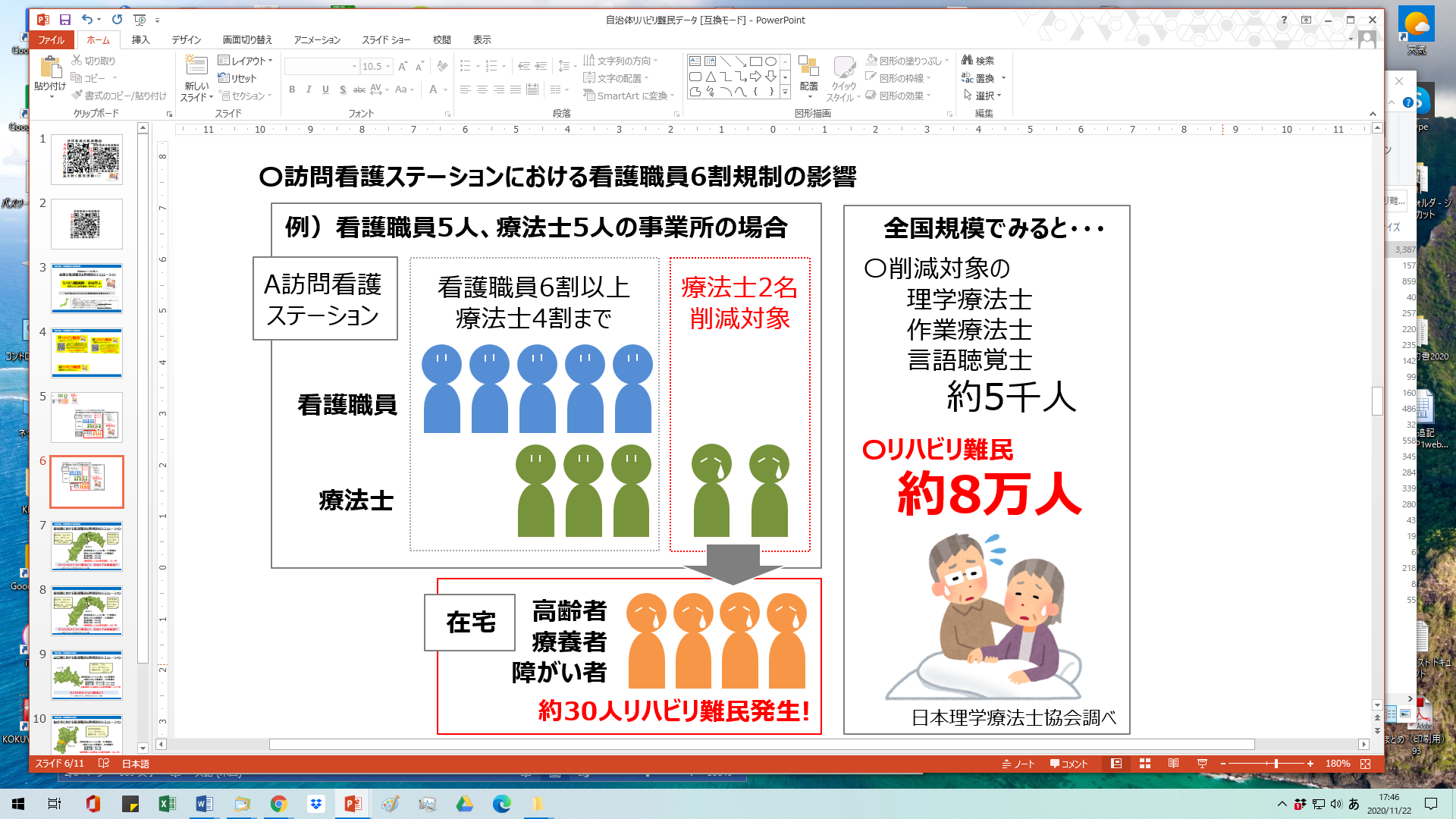 　つきましては、医師・看護師・ケアマネジャー等の医療・介護関係者、一般住民の意見を集約し、国会議員や厚生労働大臣に届けたいと思います。是非ともオンラインでの署名に、ご協力をよろしくお願い申し上げます。締め切りは、第一次が11月30日、第二次が12月6日です。 なお、賛同頂ける方への情報の拡散もよろしくお願い申し上げます。 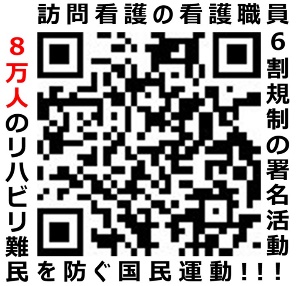 オンライン署名は下記のURL、もしくはQRコードで https://questant.jp/q/shomei 